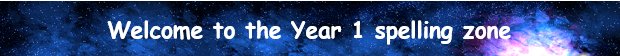 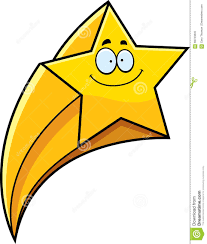 MercuryVenusEarthMarsJupiterSaturnUranusNeptunePluto (micro-planet)thedosheyouputourwhatherecomeatowetheypushlovewhentheresomeI nobewaspullhiswhywherefriendisgomewithfullherwhowereschoolsohesaysofaskoncewashousesaidlike